TAREA Educación Tecnológica       6° AÑOS BÁSICOS       Semanas 10 y 11/   del 1 al 5 y del 8 al 12   de junio 2020  Pauta de Evaluación   elaboración de un producto tecnológico (elaborar modelos de la célula ().            Puntaje Máximo: 15 puntos               Puntaje mínimo: 9 puntos     ¡¡¡ Super!!!  Lo logré, aprendí más sobre la célula eucariota a través del material concreto y reciclable.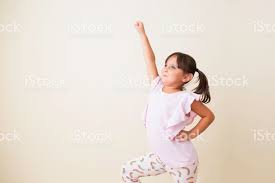 Nombre:Curso:                                 Fecha: 	               ximena.villar@colegio-republicaargentina.cl  Objetivo: OA2 Diseñar y crear un producto tecnológico (modelo célula animal Eucarionte) que atienda a la oportunidad o necesidad establecida, respetando criterios de eficiencia y sustentabilidad, y utilizando herramientas como las TIC, Cuaderno, material reciclado en distintas etapas del proceso.Articulación OA 2 de Ciencias Naturales.  ASPECTOS  y/o   CRITERIOSMUY BIEN (3 puntos)BIEN (2 puntos)INSUFICIENTE  (1 puntos)Utiliza material reciclado, para construir la célula solicitada.Realiza y presenta boceto de la célula.Responde las tres preguntas de la guía.Responde las dos preguntas de la tres que están en la guía.Responde una pregunta de la tres que están en la guía. Puntaje Total15